บันทึกข้อความ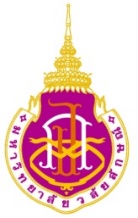 หน่วยงาน.......................................................................................................................................ที่ ….……………/.................................................วันที่.......................................................................เรื่อง  ขอปรับแก้โครงการวิจัยที่ผ่านการรับรองจากคณะกรรมการจริยธรรมการวิจัยในมนุษย์ (Amendment)เรียน  ประธานคณะกรรมการจริยธรรมการวิจัยในมนุษย์ มหาวิทยาลัยวลัยลักษณ์ข้าพเจ้า.........................................................ตำแหน่ง......................................................................สังกัด...................................................................   สถานะเป็นหัวหน้าโครงการวิจัย ขอปรับแก้โครงการวิจัยเรื่อง………………………(ระบุชื่อภาษาไทยและภาษาอังกฤษ)............................................................................. เลขที่เอกสารรับรอง WUEC-………………………ซึ่งได้ผ่านการรับรองจากคณะกรรมการจริยธรรมการวิจัยในมนุษย์ มหาวิทยาลัยวลัยลักษณ์ เมื่อวันที่ ............... เดือน....................พ.ศ.................และขอแนบเอกสารประกอบการพิจารณา จำนวน 2 ชุด  ดังนี้แบบฟอร์มตรวจสอบความครบถ้วนของโครงร่างการวิจัย WUF 02-09แบบเสนอโครงร่างการวิจัยในมนุษย์ (สำหรับอาจารย์/นักวิจัย) WUF 03(1)-09 หรือแบบเสนอโครงร่างการวิจัยในมนุษย์ (สำหรับนักศึกษา)  WUF 03(2)-09แบบฟอร์มเอกสารชี้แจงผู้เข้าร่วมโครงการวิจัย WUF 04-09แบบฟอร์มเอกสารยินยอมเข้าร่วมโครงการวิจัย WUF 05-09แบบฟอร์มเอกสารตกลงเข้าร่วมการวิจัย (สำหรับอาสาสมัครที่มีอายุต่ำกว่า 18 ปี)(ถ้ามี) WUF 12-09แบบฟอร์มเอกสารยินยอมการเข้าร่วมโครงการวิจัย (สำหรับผู้ปกครองของผู้ที่มีอายุต่ำกว่า 18 ปี) (ถ้ามี) WUF 13-09เอกสารอื่นๆ ที่เกี่ยวข้องกับโครงการวิจัย (แบบสอบถาม/สัมภาษณ์) (ถ้ามี)	จึงเรียนมาเพื่อโปรดพิจารณาหมายเหตุ แบบเสนอโครงร่างการวิจัย เอกสารชี้แจงผู้เข้าร่วมโครงการวิจัย เอกสารยินยอมการเข้าร่วมโครงการวิจัย และเครื่องมือที่ใช้ในการเก็บรวบรวมข้อมูล ที่แก้ไข ขอให้ระบุ เลขหน้า Version…. Date…....ฉบับแก้ไข เช่น หน้า 1 version 2.0 date 01/06/2564 ในทุกหน้าของส่วนท้ายเอกสารแบบรายงานส่วนแก้ไขเพิ่มเติมโครงร่างการวิจัย(Protocol Amendment Form)เลขที่โครงการวิจัย (สำหรับเจ้าหน้าที่กรอกข้อมูล)….......................................................………..................………ชื่อโครงการวิจัย……(ชื่อภาษาไทย)............................................................................................................................................................................................................................... (ชื่อภาษาอังกฤษ)..........................................................................................................................................................................................................................................................ชื่อหัวหน้าโครงการวิจัย…………......……………สังกัด........................………โทรศัพท์………......................…….แหล่งทุน…………...............................................................................………การแก้ไขเพิ่มเติม ครั้งที่…………วันที่เริ่มใช้โครงร่างการวิจัยที่มีการแก้ไขเพิ่มเติม…………./……………/…………ลงชื่อ…………………………………………หัวหน้าโครงการวิจัย(......................................................................................)วันที่รายงาน……..…./…………../……………..(สำหรับเจ้าหน้าที่)ได้ตรวจสอบเอกสารทั้งหมดแล้ว พบว่า  ครบถ้วน โดยนักวิจัยขอแก้ไข.......................................................................................................................................................................................................................................................................................................................................................................................................................................................................................................................................................................................................................................................  ไม่ครบถ้วน……………………………………………………………………………………………………………………………  อื่นๆ...................................................................................................................................................................................................................................................................................................................................ลงชื่อ................................................เลขานุการคณะกรรมการจริยธรรมฯวันที่.................................................. ผลการพิจารณาโครงการขอปรับแก้โครงการวิจัย (Amendment)	 อนุมัติ 	 ให้แก้ไขหรือขอข้อมูลเพิ่มเติม...................................................................................................................................................................................................................................................................................................................................................................................................................................................................... 	 ไม่อนุมัติ เนื่องจาก.......................................................................................................................................................................................................................................................................................................................................................................................................................................................................................	 มติอื่นๆ .......................................................................................................................................................................................................................................................................................................................................................................................................................................................................................................						ลงชื่อ.....................................................................ประธานคณะกรรมการจริยธรรมการวิจัยในมนุษย์ วันที่.......................................................................ลงชื่อ ..............................................................................   (.............................................................................) หัวหน้าโครงการวิจัยลงชื่อ ............................................................................... (..............................................................................) คณบดี/หัวหน้าหน่วยงานโครงร่างการวิจัยเดิมโครงร่างการวิจัยเดิมโครงร่างการวิจัยเดิมโครงร่างการวิจัยที่แก้ไขเพิ่มเติมโครงร่างการวิจัยที่แก้ไขเพิ่มเติมโครงร่างการวิจัยที่แก้ไขเพิ่มเติมVersionหน้า / บรรทัดข้อมูลเดิมVersionหน้า / บรรทัดข้อมูลใหม่